Sayı	: Konu	: Tez Savunma Sınavı Jüri Önerisi.LİSANSÜSTÜ EĞİTİM ENSTİTÜSÜ MÜDÜRLÜĞÜNE	Aşağıda ismi yazılı öğrencimiz tez savunma sınavına girmek için gereken koşulları yerine getirmiştir. Öğrencimizin tez savunma sınavı jürisi, tarihi, saati ve yeri aşağıdaki şekilde önerilmektedir.	Gereğini bilgilerinize arz ederim.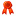          e-imzalıdırAdı-Soyadı-İmzasıAna Bilim Dalı BaşkanıAna Bilim Dalı			: …………………………………………………………..Öğrencinin Adı Soyadı		: …………………………………………………………..Danışman Öğretim Üyesi	: …………………………………………………………..Tez Başlığı			: …………………………………………………………..				  …………………………………………………………..Tez Savunma Sınavının	Tarihi		:,, ….…/….. /20..	Saati		:….…:….. Yeri		: …………………………………………………………..Not: 		1-Jüriler, biri danışman, üçü tez izleme komitesi üyesi ve iki üyenin de başka bir yükseköğretim                kurumundan (ilgili alandan) olmak üzere 5 asil, 2 yedek olarak tez konusuna uygun belirlenmelidir.2-Yedek üyelerden biri de başka bir yükseköğretim kurumundan (ilgili alandan) seçilmelidir.Ek: Ana Bilim Dalı Kurul Kararı (…..Sayfaa)ASİL ÜYELER  Ünvanı, Adı ve Soyadı, Kurumu(Asil)TİK Üyesi (Danışman)(Asil)TİK Üyesi (Asil)TİK Üyesi (Asil)Örn. Prof.Dr…………..(Ege Üniv…….Fak……Bölümü - İzmir)(Asil)Örn. Doç.Dr. ………………..(Gazi Üniv…….Fak…….Bölümü - Ankara)YEDEK ÜYELER  Ünvanı, Adı ve Soyadı, Kurumu(Yedek)Örn. Prof.Dr…………..(Selçuk Üniv…….Fak…….Bölümü - Konya)(Yedek)Örn. Doç.Dr. ………………..(……….ABD)